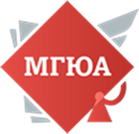 КРУГЛЫЙ СТОЛ «НАЛОГОВОЕ ЗАКОНОДАТЕЛЬСТВО: ТЕНДЕНЦИИ РАЗВИТИЯ»Дата, время, место: 16 мая 20233 года, 11:00, г. Москва, ул. Садово-Кудринская, д. 9, 35 аудитория.Научный руководитель: Орлова Наталья Юрьевна кандидат юридических наук, доцент кафедры финансового права, доцент кафедры налогового права Университета имени О.Е. Кутафина (МГЮА), доцент.Налоговая система РФ, являясь платформой выстраивания государственности, претерпевает колоссальное давление, как со стороны субъектов национального хозяйсвтенного сектора, так и со стороны внешнего государственного нестабильного правового и экономического пространства. Нарушение устоявшихся институтов правового регулирования мирового и внутригосударственного налогообложения выстраивает перед исследователями, бизнесом и государственными органами целую плеяду направлений развития налоговой системы РФ, актуализируя необходимость налоговой реформы для обеспечения финансово-правовой безопасности страны. Новые вызовы перед правовым налоговым сообществом ставят интересные темы, стоящие в фокусе проводимого круглого стола:влияние налогов на звенья финансовой системы;роль налоговой системы в современном формировании бюджета;стабильность и правовое совершество налоговой системы в современных условиях;налоги как фактор финансово-правовой безопасности;неоднозначность толкований, дефиниций и налоговые обязательства налогоплательщика;влияние внесения постоянных изменений в НК РФ на налоговое поле государств;сопоставимость налоговых изменений с налоговыми рисками;горизонты налоговой оптимизации и уровня налоговой нагрузки, а также более узкие правовое вопросы.В рамках работы круглого стола планируется участие представителей вузовской и академической правовой науки, работников налоговых органов и консультационных практик. Представительное профессиональное сообщество позволит погрузиться во все нюансы правовой трансформации налогвоого законодателсьтва, а дискуссию сделает яркой и многоаспектной.Заявленные доклады: Бадерный И.Г., Филатова Ю.А. «К вопросу о проблемах, возникающих при уплате земельного налога в Российской Федерации»Дмитриенко Е.А. «Современные тенденции развития законодательства о контролируемых иностранных компаниях»Закотянская Е.О., Шаов А.А. «Развитие института деятельности признания (согласия) налогоплательщика как элемента примирительных процедур в сфере налоговых правоотношений»Климкина Е.П. «Налог на «Google» в условиях санкционных ограничений: проблемы и перспективы»Ковельянова О.А. «Доктрина деловой цели в практике российских судов»Сухбаатар А. «АУСН как новый специальный налоговый режим»Чепкасова А.О. «Перспективы интеграции Pillar Two в налоговое законодательство Российской Федерации»Эмирбеков Ф.Я. «Особенности функционирования единого налогового счета в процедурах банкротства»Приглашаем принять участие всех желалающих в нашем круглом столе!